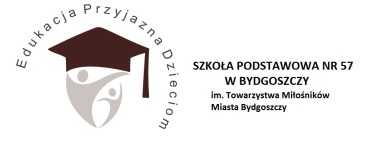 DEKLARACJAMoje dziecko …………………………………………………………………………………………………………………będzie  /   nie będzie uczęszczało na lekcje religii w oddziale przedszkolnym w Szkole Podstawowej nr 57 w Bydgoszczy  w roku szkolnym 2019/2020.Bydgoszcz, ……………………………                                                                             ………………………………………..                                                                                                                                Podpis rodzica 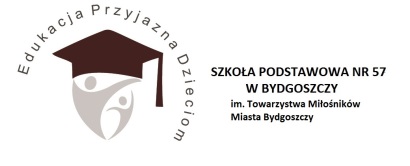 DEKLARACJAMoje dziecko …………………………………………………………………………………………………………………będzie  /   nie będzie uczęszczało na lekcje religii w oddziale przedszkolnym w Szkole Podstawowej nr 57 w Bydgoszczy  w roku szkolnym 2019/2020.Bydgoszcz, ……………………………                                                                             ………………………………………..                                                                                                                                Podpis rodzica 